PROPOZYCJE PRAC PLASTYCZNYCH I LAUREK DO WYKONANIA Z DZIEĆMI 4-LETNIMI Z OKAZJI DNIA MATKI26.05.2020GRUPA III „Kwiaty w wazonie” – prace z kolorowego papieru.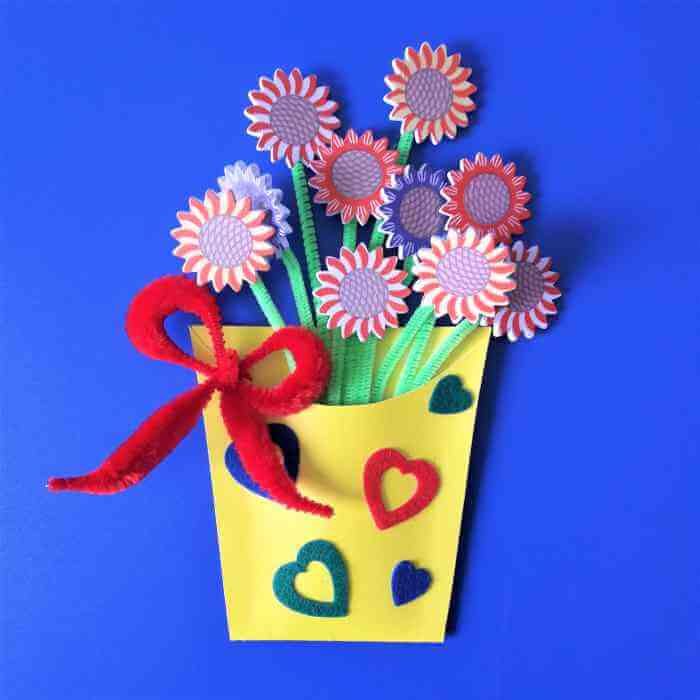 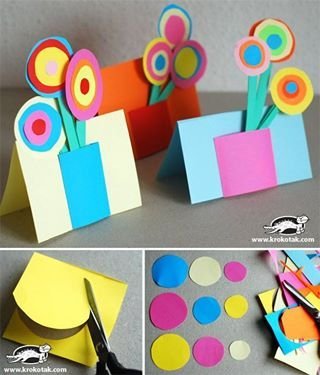 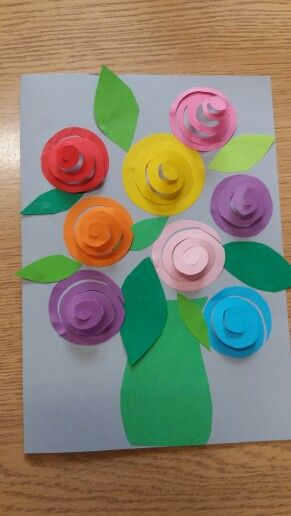 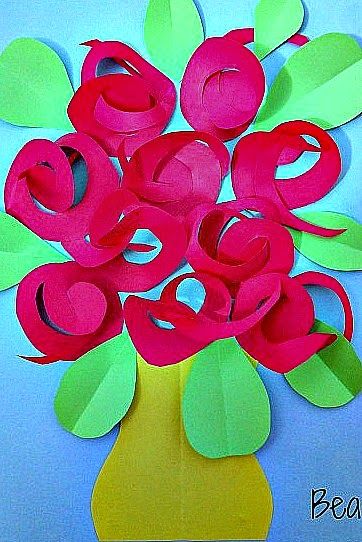 „Piękny kwiat” - praca z kolorowego papieru z wykorzystaniem patyczków do mycia uszu i wacików do demakijażu.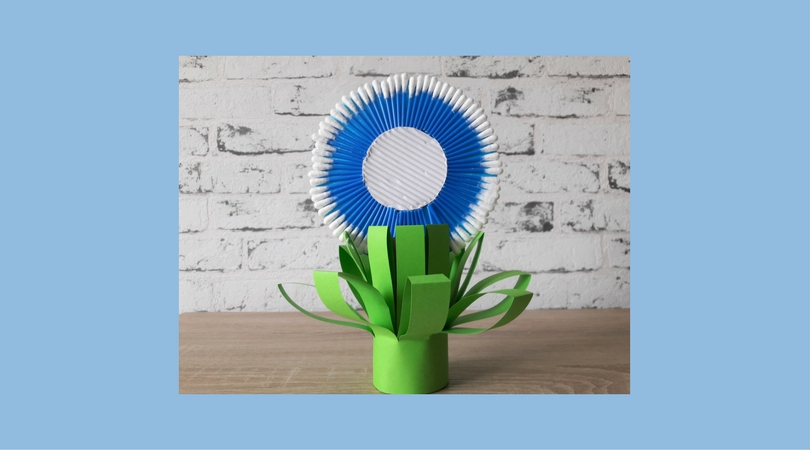 „Malowane – odbijane bukiety”.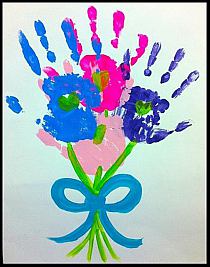 „Tulipany” – stemplowanie ziemniakiem.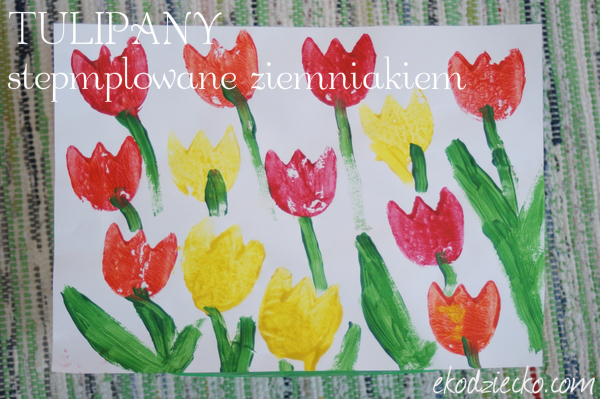 „Tulipany w wazonie” – praca z kolorowego papieru z użyciem patyczków do szaszłyków.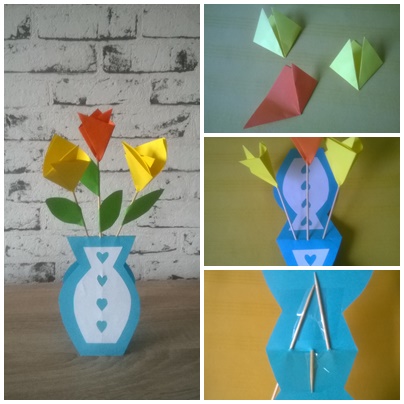 „Laurka dla mamy” – praca według wzoru. Wykonanie z pomocą osoby dorosłej.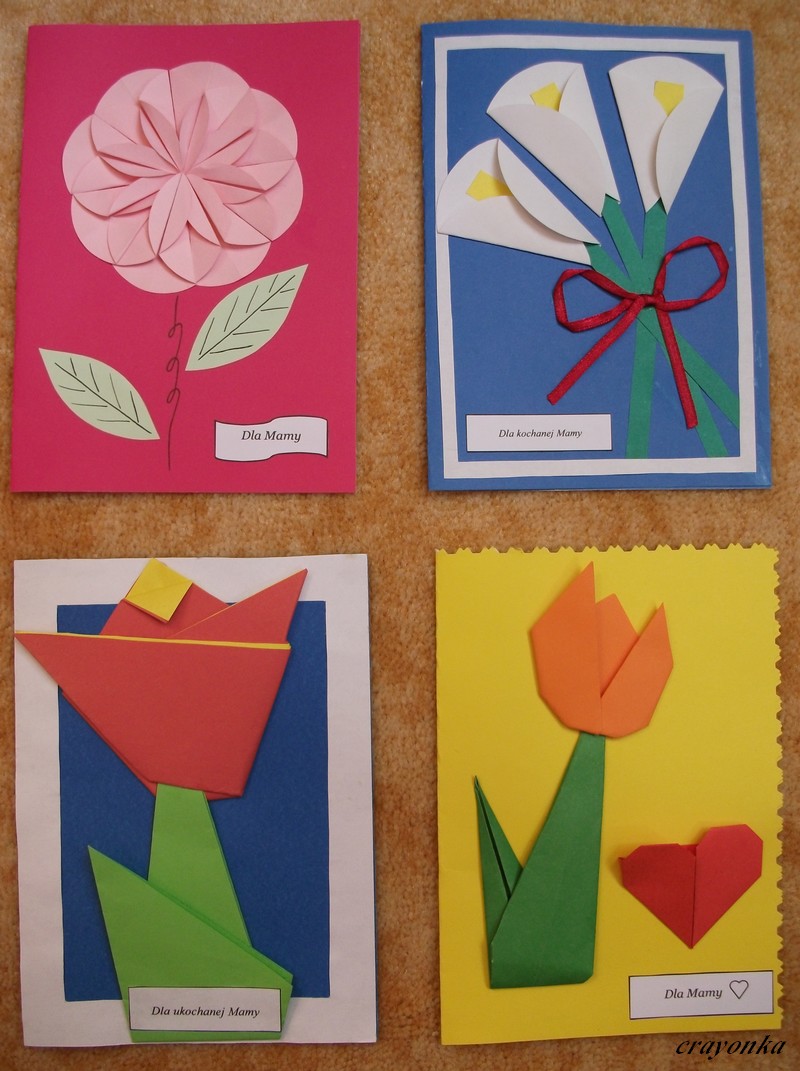 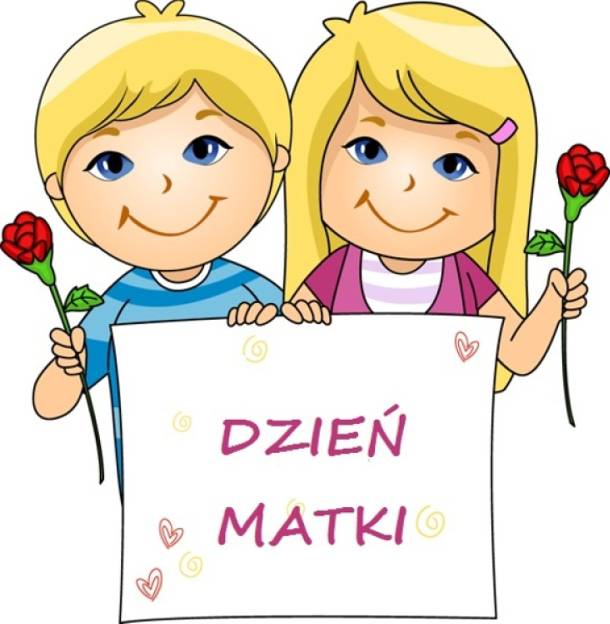 Najdroższa Mamo, zawsze cierpliwa, oddana, troskliwa,zawsze śpiesząca z pomocą,żyj w szczęściu i zdrowiu.Sto lat!Miłej i udanej zabawy. Trzymajcie się zdrowo i ciepło. 	Pozdrawiamy serdecznie!Wychowawczynie grupy: Beata L. i Nina H.Z.